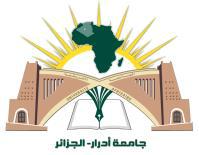 FACULTE DES SCIENCES ET DE LA TECHNOLOGIEDEPARTEMENT DES SCIENCES DE TECHNOLOGIEPlanning des examens  pour  les 1ères années ST semestre 2  MATIEREDATEHEURECHARGE DE COURSAMPHIS& SURVEILLANTSAMPHIS& SURVEILLANTSAMPHIS& SURVEILLANTSAMPHIS& SURVEILLANTSAMPHIS& SURVEILLANTSAMPHIS& SURVEILLANTSAMPHIS& SURVEILLANTSAMPHIS& SURVEILLANTSLes metiers en scenice et techologie 022020/10/2014h00 – 15h00Mr GUENFOUDالمدرج   زالمدرج   هــالمدرج      والمدرج حالمدرج  دالمدرج   جالمدرج      بالمدرج  أMéthodologie de la présentation 21/10/202014h00 – 15h00MME AIT-HAMOUDA  المدرج   زالمدرج   هــالمدرج      والمدرج حالمدرج  دالمدرج   جالمدرج      بالمدرج  أPhysique 222/10/202014h00 – 15h00Pr HAMOUDA المدرج   زالمدرج   هــالمدرج      والمدرج  حالمدرج  دالمدرج   جالمدرج      بالمدرج  أThermodynamique24/10/202014h00 – 15h00Dr DAMBAالمدرج   زالمدرج   هــالمدرج      والمدرج  حالمدرج  دالمدرج   جالمدرج      بالمدرج  أMaths 0225/10/202014h00 – 15h00Mme Bellal Dالمدرج   زالمدرج   هــالمدرج      والمدرج  حالمدرج  دالمدرج   جالمدرج      بالمدرج  أInformatique 226/10/202014h00 – 15h00Dr OUDRANE Aالمدرج   زالمدرج   هــالمدرج      والمدرج  حالمدرج  دالمدرج   جالمدرج      بالمدرج  أLangue francaise 0227/10/202014h00 – 15h00Dr CHEIKH Aالمدرج   زالمدرج   هــالمدرج      والمدرج حالمدرج  دالمدرج   جالمدرج      بالمدرج  أ